Инна  САВЕЛЬЕВА                                                                                                           Вечер  31  мая  2014 г.Тема:    СЛОВА  НАИСКОСОК                                   ПОНЧИКИ                РАЗНЫЕ   ЖАНРЫ   ТРАГЕДИЯОни жили долго и счастливо и умерли.   ДЕТЕКТИВ                     Они жили долго и счастливо и умерли в один день.*******************************************************************************      АНКЕТА   ИЗ  ДОСЬЕ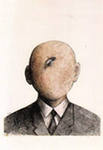 ИМЯ  —  ни роду ни племениПОЛ  —  ни то ни сеСЕМЕЙНОЕ  ПОЛОЖЕНИЕ  —   ни складу ни ладуОБРАЗОВАНИЕ  —  ни уха ни рылаПРОПИСКА — ни к селу ни к городуПОЛИТИЧЕСКАЯ  ОРИЕНТАЦИЯ  —  ни нашим ни вашимСУДИМОСТЬ  —  ни много ни малоВНЕШНОСТЬ  —  ни кожи ни рожиХАРАКТЕР  —  ни рыба ни мясоСОСТОЯНИЕ  ЗДОРОВЬЯ  —  ни жив ни мертвСАМОЧУВСТВИЕ  —  ни жарко ни холодноСЕКСУАЛЬНОСТЬ  —  ни себе ни людямРОДСТВЕННЫЕ  СВЯЗИ —  ни сват ни братИМУЩЕСТВЕННОЕ  ПОЛОЖЕНИЕ  —  ни пуха ни пераНЕДВИЖИМОСТЬ —  ни кола ни двораОТНОШЕНИЕ  К  СЕКРЕТНОСТИ  —  ни сном ни духомРАБОТА  —  ни словом ни деломКАРЬЕРА — ни тпру ни нуЗАРПЛАТА  —  ни два ни полтораПРОФПРИГОДНОСТЬ  — ни богу свечка ни черту кочерга          ИНОСТРАННЫЕ  СКОРОГОВОРКИАМЕРИКАНСКАЯ  —  Ехал Хейли по хайвею и хавал халву.АНГЛИЙСКАЯ       —  Трепач-Черчилль Тэтчер перечит и                                           через глетчер ваучер мечет.                                           ФРАНЦУЗСКАЯ     —   Моне у Мане выманил портмоне.ГРЕЧЕСКАЯ           —   Попа у Попандопуло упала до полу.ИЗРАИЛЬСКАЯ      —   Из-за язвы-Изи у Зямы взятку изъяли.ИТАЛЬЯНСКАЯ      —   Пуччини за капуччино на путч дуче очи                                                                                                                                        выпучил.КИТАЙСКАЯ           —   У шин машин ткань дрянь, на помин                                        души кинь юань.ЯПОНСКАЯ             —   Они сами-с-усами, ели салями на                                        татами в яме, с нами, холуями.       ИЗ  ИСТОРИИ  КУЛИНАРНЫХ  СОВЕТОВ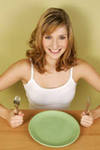      1990 год       -  Возьмите немного еды...                           -  Где?1993 год    -  Купите ножки Буша...                   -  На что?1996 год    -  Добавьте различных специй…                   -  Да зачем?1999 год   - Подготовьте омара, севрюгу, креветки, авокадо, миндаль, бенедиктин...                    -  Для кого?2002 год     -  Идите в ресторан ...                    -  А платить будет Пушкин?      2005 год     - Берите, что хотите….                          - А сколько за это дают?	 Сегодня     - Привезите из Австралии…                           - А я, дурак, в Куршевель ездил.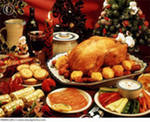 				РЕЦЕПТ	Берете ,  добавляете щепотку и 2 стакана, и формируете плотный комок, при желании с измельченным фаршем внутри. Аккуратно обертываете его в бумагу или фольгу и ставите  таймер  на точное время. Нет нужды смотреть на часы. Когда  сигнал срабатывает — все готово.Продукты или  взрывчатые вещества подбираете по вкусу.          П О Н Ч И К И5		Крем для лица мне предлагали,              чтоб сухость кожи увлажнить.Когда купить я отказалась,бесплатно плюнули в лицо. 12Бабулька мыла пол в больнице,всех проходящих костеря.Нет должности другой прекрасней,где чувствуешь себя, как бог!          22Когда б не комары да мухи,как Пушкин, лето бы любил.Но развелось клещей до черта,с энцефалитом не до мух!25Пролез ко мне в программу хакер,разнюхал банковский мой счет.Увидев, сколько накопил я,мне перевел пятьсот рублей.31Быть добродетельным несладко! Как трудно стойко пережить,что все вокруг грешат блаженно,а одному тебе - ни-ни!	51Сидит "Мыслитель" обреченно,весь в напряженьи от проблем.О чем задумался детина?О том, что нечего надеть.52Хотел продать он бесу душу, но не сумел ее найти.А оказалось, что супругавсю душу вынула давно.                               П О Н Ч И К И58Мечтают многие мужчиныбогатых вдов охомутать.Но вдовушки хотят вторичноеще удачней овдоветь.65		Приехала на юг, и сердцестучит при виде  резвых волн!Ведь каждая волна мне стоитпо крайней мере тыщи три!66Поела суши. Рис и рыба.И что особенного в них?Но, правда, ела рис сегодня,а рыбу кушала вчера.67Люблю я афродизиаки,чтоб притянуть к себе мужчин.Сегодня жду я кавалера,и в роли притяженья - борщ!70На романтическом свиданьебыл темой брачный договор.Романтикой дышал параграф, что при разводе - дом жене.76Опять мне не хватило денег,чтоб индульгенцию купить.Так мне приличным человекомпо бедности никак не стать.77Липучий "Орбит" отскребал он,   а с ним два зуба заодно.Теперь во рту не только свежесть,но даже явственный сквозняк.      ЭССЕОни.     РАССКАЗОни жили.     РОМАНОни жили долго.      ЛИРИКАОни жили счастливо.   ФАНТАСТИКАОни жили долго и счастливо.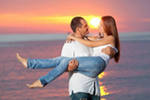 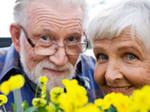 